All.2 -  SCHEDA DI VALUTAZIONE PER SELEZIONE INTERNA PER IL RUOLO DI PROGETTISTA E COLLAUDATORE RELATIVO A PON SCUOLA – COMPETENZE E AMBIENTI PER L’APPRENDIMENTO 14-20 – FESR REACT EU ASSE V PRIORITA’ DI INVESTIMENTO: 13I OB. SPEC. 13.1 – AZIONE 13.1.2 - DIGITAL BORD: “TRASFORMAZIONE DIGITALE NELLA DIDATTICA E NELL’ORGANIZZAZIONE  AL DIRIGENTE SCOLASTICO       IIS “GALVANI” MILANOIl/La sottoscritto/a (cognome)________________________________ (nome) _______________________________ nato/a a ________________________________________________  (   ) il __________________________________  residente a ______________________________________ (     )in via/piazza _________________________________  n. ________ CAP____________ Tel./Cell _____________________________________________________________consapevole delle responsabilità penali comminate dalla legge in caso di dichiarazioni false e mendaci, ai sensi dell’art. 76, D.P.R. 445 del 28 dicembre 2000, PRESENTA I SEGUENTI TITOLI PER IL RUOLO DI: □ progettista □ collaudatoreData_______________                         		            Firma_____________________________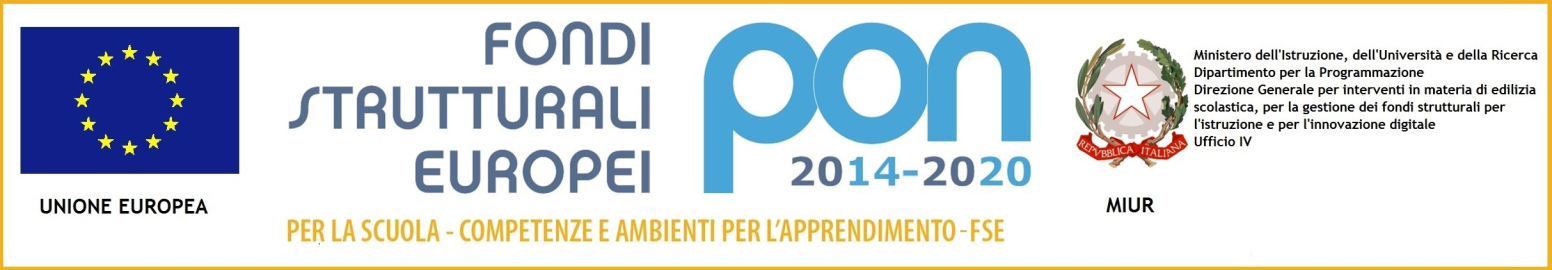 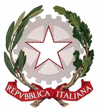 Ministero dell’Istruzione ISTITUTO D’ISTRUZIONE SUPERIORELUIGI GALVANIVia F. Gatti, 14    - 20162  Milanoemail miis05400x@istruzione.it pec MIIS05400X@PEC.ISTRUZIONE.ITTel. 02 6435651/2/3   Cf 02579690153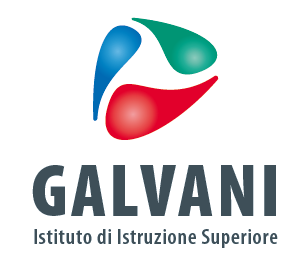 Fondi Strutturali Europei – Programma Operativo Nazionale “Per la scuola, competenze e ambienti per l’apprendimento” 2014-2020. Asse II - Infrastrutture per l’istruzione – Fondo Europeo di Sviluppo Regionale (FESR) – REACT EU.Asse V – Priorità d’investimento: 13i – (FESR) “Promuovere il superamento degli effetti della crisi nel contesto della pandemia di COVID-19 e delle sue conseguenze sociali e preparare una ripresa verde, digitale e resiliente dell’economia” – Obiettivo specifico 13.1: Facilitare una ripresa verde, digitale e resiliente dell'economia -  Azione 13.1.2 “Digital Board: trasformazione digitale nella didattica e nell’organizzazione”– Avviso pubblico prot.n. 28966 del 06/09/2021 per la trasformazione digitale nella didattica e nell’organizzazione.Fondi Strutturali Europei – Programma Operativo Nazionale “Per la scuola, competenze e ambienti per l’apprendimento” 2014-2020. Asse II - Infrastrutture per l’istruzione – Fondo Europeo di Sviluppo Regionale (FESR) – REACT EU.Asse V – Priorità d’investimento: 13i – (FESR) “Promuovere il superamento degli effetti della crisi nel contesto della pandemia di COVID-19 e delle sue conseguenze sociali e preparare una ripresa verde, digitale e resiliente dell’economia” – Obiettivo specifico 13.1: Facilitare una ripresa verde, digitale e resiliente dell'economia -  Azione 13.1.2 “Digital Board: trasformazione digitale nella didattica e nell’organizzazione”– Avviso pubblico prot.n. 28966 del 06/09/2021 per la trasformazione digitale nella didattica e nell’organizzazione.Fondi Strutturali Europei – Programma Operativo Nazionale “Per la scuola, competenze e ambienti per l’apprendimento” 2014-2020. Asse II - Infrastrutture per l’istruzione – Fondo Europeo di Sviluppo Regionale (FESR) – REACT EU.Asse V – Priorità d’investimento: 13i – (FESR) “Promuovere il superamento degli effetti della crisi nel contesto della pandemia di COVID-19 e delle sue conseguenze sociali e preparare una ripresa verde, digitale e resiliente dell’economia” – Obiettivo specifico 13.1: Facilitare una ripresa verde, digitale e resiliente dell'economia -  Azione 13.1.2 “Digital Board: trasformazione digitale nella didattica e nell’organizzazione”– Avviso pubblico prot.n. 28966 del 06/09/2021 per la trasformazione digitale nella didattica e nell’organizzazione.REQUISITOPUNTI                               N. riferimento del curriculum                               N. riferimento del curriculumREQUISITOPUNTIDa compilare a cura del candidato  Da compilare a cura della CommissioneTitoli di studio attinenti alle finalità del progetto (esperto e tutor), generico (figura aggiuntiva):Laurea vecchio ordinamento o magistrale nuovo ordinamentoLaurea triennaleDiploma di scuola secondaria secondo grado>99=8  100-110=10110 e lode=12>99=2  100-110=4110 e lode=660-70=170-80=280-90=390-100=4Master, corsi di specializzazione in ambiti di studio coerenti con il progetto.2 (max 2)Esperienze pregresse in Programmi Operativi Nazionali.3Competenze informatiche certificate (ECDL, EIPASS)3Esperienze di docenza in corsi di formazione in materia di competenze digitali in  ambito scolastico e/o extrascolastico (università, istituti di cultura, associazioni, enti culturali….).3 (max 4)Collaborazioni con enti istituzionali, culturali, associazioni di settore…..per attività dal contenuto coerente con il progetto.2 (max 3)Competenze nella gestione di laboratori informatici.1Pubblicazioni di settore.0,5 (max 4)